Name: ……………………………………………………………	Adm No: ………………………………School: ………………………………………………………….	Candidate’s Sign: …………………….Date: ………………………………………………………….565/2PAPER 2BUSINESS STUDIESTIME: 2 ½ HOURSPOST MOCK 2019     -September 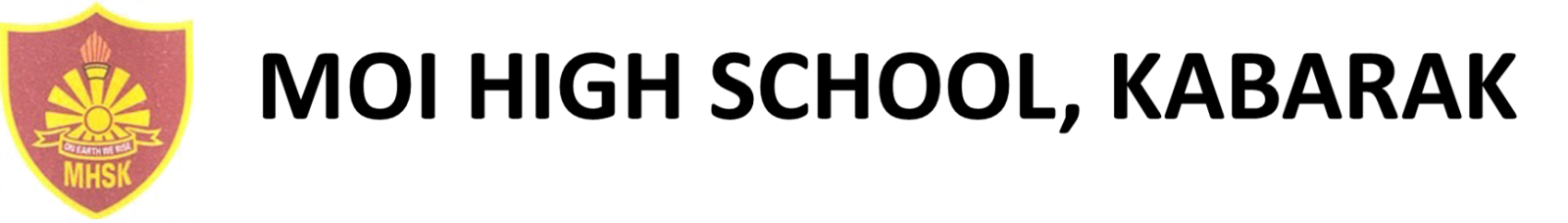 Kenya Certificate of Secondary Education (K.C.S.E.)FORM FOURINSTRUCTIONS TO CANDIDATES:This paper consists  of six questionsAnswer any five questions in the answer booklet provided.All questions carry equal marks1.	a).Explain five factors that may promote entrepreneurship in Kenya 			(10mks).b). Explain five causes of balance of payments disequilibrium				(10mks)2.	a). 	Explain five features that would be considered when establishing a warehouse for imported goods									(10mks)b).	On 1st September 2015, Kakamega Traders had shs55, 000 in hand and shs 250,000 in Bank. During the month, the following transactions took place.				(10mks)Sept:	2:	 cash sales were banked 	shs. 35,260.			3: 	Bought ribbons in cash	   shs.  4,500.			8: 	Paid Wangila creditor 	   shs. 94, 000 by cheque,				In full settlement of his account after deducting 6% cash discount.12:	 received a cheque for shs. 59,800 from macharia after allowing him cash               		discount of shs. 1,200 15:	Paid salaries of shs 34,000 in cash.25:	withdrew shs. 50,000 from bank for office use.28:	Wanjiku a debtor paid her account of shs. 75,000 by cheque less 10% cash discount 30:	Deposited all the cash into the bank except shs. 13,700.Required: Prepare Kakamega Traders 3 –column cash book and balance it off	(10mks)3.	a).	Explain five benefits that a private limited company may enjoy by changing to a public limited company									(10mks)b). 	Explain the functions of the following documents as used in home trade		(10mks)i). 	Invoiceii). 	Debit noteiii). 	Credit noteiv). 	Receiptv). 	Statement of account4.	a). 	Explain any five sources of monopoly power in a monopoly			(10mks)b). 	Explain five benefits that Kenya enjoys by being a member of the African development Bank													(10mks)5.	a). Outline any five principles of insurance							(10mks)b). The following trial balance relates to XYZ ltd.					XYZ limited					Trial Balance					As at 31st Dec. 2013.Details   					Dr				CR							Kshs				KshsCapital										800,000			Opening stock					200,000Purchases					680,000Returns					  50,000			80,000Discount					  80,000			45,000Carriage inwards				  42,000Debtors and creditors 				 200,000			105,000Sales 										1,200,000Motor vehicles 				750,000Furniture and fittings				250,000Rent						50,000				  60,000Bank overdraft								  42,000Carriage outwards				30,000Additional information:Closing stock was valued at shs. 80,000Required:Prepare XYZ limited Trading, profit and loss account					(10mks).6.	a).	Unemployment has been major problem that the Kenyan government has been trying to solve. Explain any five measures that the Kenyan government has taken to solve this problem										 (10mks).	b)	Explain any five sources of public finance						(10mks)